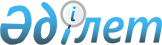 О внесении изменений в решение акима Коргалжынского района от 11 декабря 2018 года № 7 "Об образовании избирательных участков на территории Коргалжынского района"
					
			Утративший силу
			
			
		
					Решение акима Коргалжынского района Акмолинской области от 3 ноября 2020 года № 5. Зарегистрировано Департаментом юстиции Акмолинской области 6 ноября 2020 года № 8140. Утратило силу решением акима Коргалжынского района Акмолинской области от 6 мая 2021 года № 3
      Сноска. Утратило силу решением акима Коргалжынского района Акмолинской области от 06.05.2021 № 3 (вводится в действие со дня официального опубликования).
      В соответствии со статьей 23 Конституционного закона Республики Казахстан от 28 сентября 1995 года "О выборах в Республике Казахстан" аким Коргалжынского района РЕШИЛ:
      1. Внести в решение акима Коргалжынского района "Об образовании избирательных участков на территории Коргалжынского района" от 11 декабря 2018 года № 7 (зарегистрировано в Реестре государственной регистрации нормативных правовых актов № 6916, опубликовано 19 декабря 2018 года в Эталонном контрольном банке нормативных правовых актов Республики Казахстан в электронном виде) следующие изменения:
      в приложении вышеуказанного решения избирательный участок № 582 изложить в новой редакции на русском языке, текст на казахском языке не изменяется:
      "Избирательный участок № 582
      Местонахождение: Акмолинская область, Коргалжынский район, село Уялы, улица Абая Кунанбаева 1, здание государственного учреждения "Уялынская основная школа".
      Границы: село Уялы.";
      в приложении вышеуказанного решения в избирательный участок № 586 на казахском языке вносятся изменения, текст на русском языке не изменяется;
      в приложении вышеуказанного решения избирательный участок № 590 изложить в новой редакции:
      "Избирательный участок № 590
      Местонахождение: Акмолинская область, Коргалжынский район, село Коргалжын, улица Алиби Жангельдина, 4, здание государственного коммунального казенного предприятия "Агротехнический колледж, село Коргалжын" при управлении образования Акмолинской области.
      Границы: село Коргалжын, улицы:
      Алии Молдагуловой 1, 2, 3, 4, 4/1, 5, 5/1, 6/1, 7, 8, 9, 10, 12, 13, 14, 15, 16, 17, 19, 20/1, 21, 23, 24, 24/1, 24/2, 25, 25/1, 25/2, 26/1, 26/2, 26/3, 28/1, 28/2, 29/1, 29/2, 30/1, 30/2, 30/4, 32/1, 32/2, 34, 34/1, 34/2, 34/4, 35/1, 35/2, 35/3, 36/1, 36/2, 37, 37/1, 37/2, 37/3, 38, 38/1, 38/2, 38/3, 38/4, 38/5, 38/6, 39/1, 39/2, 40/1, 40/2, 40/3, 41, 41/1, 41/2, 41/3, 42, 42/1, 42/2, 42/3, 43/1, 43/3, 43/4, 44, 46/1, 46/2, 46/3, 47/1, 47/2, 47/3, 48/1, 48/2, 50/2, 51/1, 52/1, 52/2, 53/1, 53/2, 54/1, 54/2, 55/1, 55/2, 56/1, 56/2, 57/1, 57/2, 58, 59, 59/1, 59/2, 60/1, 60/2, 61, 62, 62/1, 62/2, 63/1, 63/2, 63/3, 64/1, 64/2, 65/1, 65/2, 66/1, 66/2, 67, 67/2, 69, 69/1, 69/2, 71;
      Поселок строителей 1, 2/1, 2/2, 5/1, 5/2, 6, 6/1, 6/2, 7, 8/1, 8/2, 9, 10/1, 10/2, 11/1, 11/2, 12/1, 12/2, 14/1, 14/2, 16, 17, 26, 26/1, 26/2, 28/1, 28/2;
      Ыбрай Алтынсарина 1, 2, 3, 4, 5, 6, 7, 8, 9, 10, 11, 12, 13, 14, 15, 18, 19, 20, 21, 22;
      Хамита Ергалиева 1, 2, 3;
      Гагарина 1, 1/1, 2/1, 3/3, 3/4, 4, 5/1, 5/2, 5/3, 6, 7, 8, 9, 10, 11, 12, 14, 14/1, 16, 18, 20, 22, 24, 25, 26, 27, 28, 29, 30, 31, 32, 33, 34, 34 корпус 1, 35, 36, 38, 40, 42, 44, 44/1, 44/2, 46, 46/1, 46/2, 48, 48/1, 48/2, 49, 50/1, 50/2, 52;
      Биртабан 1, 2, 3, 4, 5/1, 9, 10, 12, 13;
      Тупик Алии Молдагуловой 1, 4, 5.";
      в приложении вышеуказанного решения избирательный участок № 591 изложить в новой редакции:
      "Избирательный участок № 591
      Местонахождение: Акмолинская область, Коргалжынский район, село Шалкар, улица Абая Кунанбаева, 34, здание государственного учреждения "Шалкарская средняя школа" отдела образования Коргалжынского района.
      Границы: село Шалкар.".
      2. Контроль за исполнением настоящего решения возложить на руководителя аппарата акима района Мурзагельдиеву Ж.М.
      3. Настоящее решение вступает в силу со дня государственной регистрации в Департаменте юстиции Акмолинской области и вводится в действие со дня официального опубликования.
      "СОГЛАСОВАНО"
					© 2012. РГП на ПХВ «Институт законодательства и правовой информации Республики Казахстан» Министерства юстиции Республики Казахстан
				
      Аким Коргалжынского района

Б.Жанбаев

      Председатель Коргалжынской
районной избирательной комисси

Тюлеубаев К.А.
